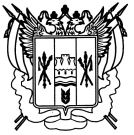 Российская ФедерацияРостовская областьЗаветинский районмуниципальное образование «Заветинское сельское поселение»Администрация Заветинского сельского поселенияПостановление№ 2505.04.2024						                                        с.ЗаветноеО проведении инвентаризации сведений об адресах в ФИАСВ соответствии с Федеральными законами от 28 декабря 2013 года № 443-ФЗ «О федеральной информационной адресной системе и о внесении изменений в Федеральный закон «Об общих принципах организации местного самоуправления в Российской Федерации», постановлением Правительства Российской Федерации от 19 ноября 2014 года № 1221 «Об утверждении Правил присвоения, изменения и аннулирования адресов», Постановлением Правительства Российской Федерации от 22 мая 2015 г. № 492 «О составе сведений об адресах, размещаемых в государственном адресном реестре, порядке межведомственного информационного взаимодействия при ведении государственного адресного реестра, о внесении изменений и признании утратившими силу некоторых актов Правительства Российской Федерации»,в связи с проведением инвентаризации адресной системы Заветинского сельского поселенияПОСТАНОВЛЯЮ:1.Провести проверку достоверности, полноты и актуальности содержащихся в государственном адресном реестре сведений Заветинского сельского поселения.2. Главному специалисту по муниципальному хозяйству внести изменения в сведения государственного адресного реестра Заветинского сельского поселения, дополнив их кадастровыми номерами и изменив частично тип объекта адресации, согласно приложения.3. Отменить постановление Администрации Заветинского сельского поселения от 01.04.2024 г. № 20 «О проведении инвентаризации сведений об адресах в ФИАС».4. Постановление не подлежит официальному опубликованию и вступает в силу со дня его подписания.5. Контроль за исполнением настоящего постановления оставляю за собой.Глава АдминистрацииЗаветинского сельского поселения				         С.И. БондаренкоПостановление вносит Главный специалист по муниципальному хозяйствуПриложение к постановлению Администрации Заветинского сельского поселенияот 05.04.2024 №25Адреса объектов адресацииЗаветинского сельского поселениядля внесения в Федеральную информационную адресную систему   Главный специалист   по общим вопросам                                                                           А.А. СоболенкоОбъект адресацииКадастровый номерНаименованиеНаименованиеНаименованиеНаименованиеНаименованиеНаименованиеНаименованиеОбъект адресацииКадастровый номерстранысубъектамуниципального районасельского поселениянаселённого пунктаулицыдомДом61:11:0010101:8743Российская ФедерацияРостовская областьЗаветинский районЗаветинское сельское поселениес. Заветноеул. Заречная25аДом61:11:0010101:6033Российская ФедерацияРостовская областьЗаветинский районЗаветинское сельское поселениес. Заветноепер. Колесова2аДом61:11:0010101:5404Российская ФедерацияРостовская областьЗаветинский районЗаветинское сельское поселениес. Заветноеул. Молодежная11Дом61:11:0010101:7060Российская ФедерацияРостовская областьЗаветинский районЗаветинское сельское поселениес. Заветноеул. Гагарина7Дом61:11:0010101:4499Российская ФедерацияРостовская областьЗаветинский районЗаветинское сельское поселениес. Заветноеул. Гагарина15Дом61:11:0010101:6667Российская ФедерацияРостовская областьЗаветинский районЗаветинское сельское поселениес. Заветноепер. Совхозный22Дом61:11:0010101:8645Российская ФедерацияРостовская областьЗаветинский районЗаветинское сельское поселениес. Заветноеул. Чапаева62Дом61:11:0010101:3652Российская ФедерацияРостовская областьЗаветинский районЗаветинское сельское поселениес. Заветноеул. Куценко20аДом61:11:0010101:6885Российская ФедерацияРостовская областьЗаветинский районЗаветинское сельское поселениес. Заветноеул. Куценко18Дом61:11:0010101:6969Российская ФедерацияРостовская областьЗаветинский районЗаветинское сельское поселениес. Заветноеул. Куценко2Дом61:11:0010101:9057Российская ФедерацияРостовская областьЗаветинский районЗаветинское сельское поселениес. Заветноепер. Кирова10аДом61:11:0010101:6719Российская ФедерацияРостовская областьЗаветинский районЗаветинское сельское поселениес. Заветноеул. Гвардейская56Дом61:11:0010101:6575Российская ФедерацияРостовская областьЗаветинский районЗаветинское сельское поселениес. Заветноепер. Куйбышева7аДом61:11:0010101:10044Российская ФедерацияРостовская областьЗаветинский районЗаветинское сельское поселениес. Заветноеул. Кривошлыкова37Дом61:11:0010101:10300Российская ФедерацияРостовская областьЗаветинский районЗаветинское сельское поселениес. Заветноеул. Кривошлыкова19Дом61:11:0010101:10111Российская ФедерацияРостовская областьЗаветинский районЗаветинское сельское поселениес. Заветноеул. Кривошлыкова76Дом61:11:0010101:3961Российская ФедерацияРостовская областьЗаветинский районЗаветинское сельское поселениес. Заветноепер. Мирный26Дом61:11:0010101:10313Российская ФедерацияРостовская областьЗаветинский районЗаветинское сельское поселениес. Заветноепер. Мирный11Дом61:11:0010101:8629Российская ФедерацияРостовская областьЗаветинский районЗаветинское сельское поселениес. Заветноепер. Калинина14Дом61:11:0010101:8904Российская ФедерацияРостовская областьЗаветинский районЗаветинское сельское поселениес. Заветноепер. Калинина14аДом61:11:0010101:7332Российская ФедерацияРостовская областьЗаветинский районЗаветинское сельское поселениес. Заветноепр-д. Северный5аДом61:11:0010101:3612Российская ФедерацияРостовская областьЗаветинский районЗаветинское сельское поселениес. Заветноепер. Дорошкевича7Дом61:11:0010101:8949Российская ФедерацияРостовская областьЗаветинский районЗаветинское сельское поселениес. Заветноеул. Ломоносова21Дом61:11:0010101:3773Российская ФедерацияРостовская областьЗаветинский районЗаветинское сельское поселениес. Заветноеул. Ломоносова1Дом61:11:0010101:8873Российская ФедерацияРостовская областьЗаветинский районЗаветинское сельское поселениес. Заветноеул. Ломоносова29